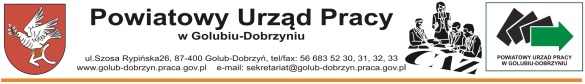 CAZ.0610.38.JZg.2021	           		                                		   Golub-Dobrzyń, dnia 05.10.2021r.Powiatowy Urząd Pracy w Golubiu-Dobrzyniu uprzejmie informuje, że posiada następujące oferty pracy: Wykształcenie gimnazjalne/podstawowe:-kierowca CE-Kolonia Lipnica, Lubicz- mechanik pojazdów samochodowych -Gałczewko - palacz pieców zwykłych - Owieczkowo- pomocniczy robotnik budowlany – G-D- woźny/palacz centralnego ogrzewania-Golub-DobrzyńWykształcenie zawodowe:- pomocniczy robotnik budowlany ( murarz, cieśla, zbrojarz)-Sierakowo-sprzedawca-Golub-Dobrzyń-pracownik gospodarczy - KiełpinyWykształcenie średnie:- instruktor rekreacji ruchowej/jazda konna -Kolonia Lipnica- informatyk – Ciechocin- asystent geodety-Golub-Dobrzyń-samodzielna księgowa – Owieczkowo- specjalista ds. marketingu i sprzedaży - SokołowoWykształcenie wyższe:- 2x nauczyciel zajęć rewalidacyjnych - NowogródStaż-biolog/mikrobiolog– Golub-Dobrzyń -kucharz/pizzerman-Golub-Dobrzyń-sprzedawca-Golub-Dobrzyń-recepcjonista- Golub-Dobrzyń-glazurnik-Golub-DobrzyńEuropejski Portal Mobilności Zawodowej – www.eures.europa.eu – znajdziesz tam:   aktualne oferty pracy, w tym w  Polsce (oferty pochodzą z urzędów pracy i organizacji partnerskich EURES) rejestracja https://eures.praca.gov.pl/  - szukasz pracy 